106年11月22日與29日辦理水土保持教育宣導活動。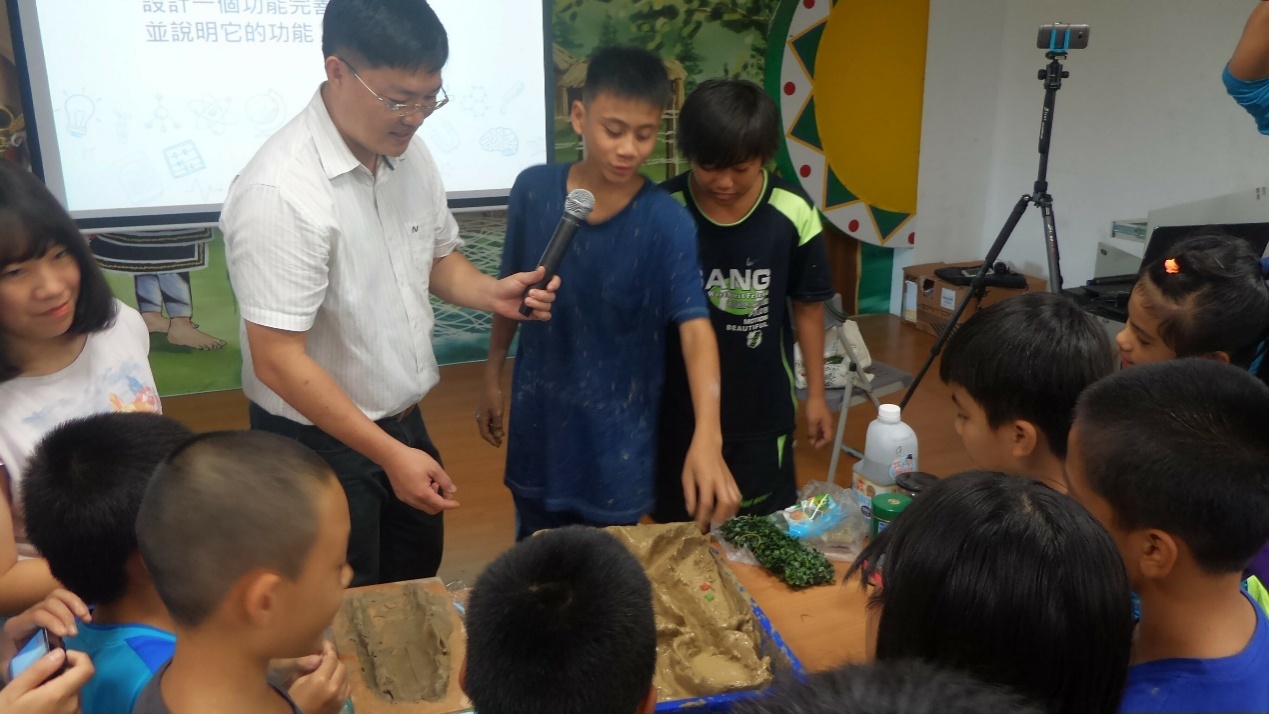 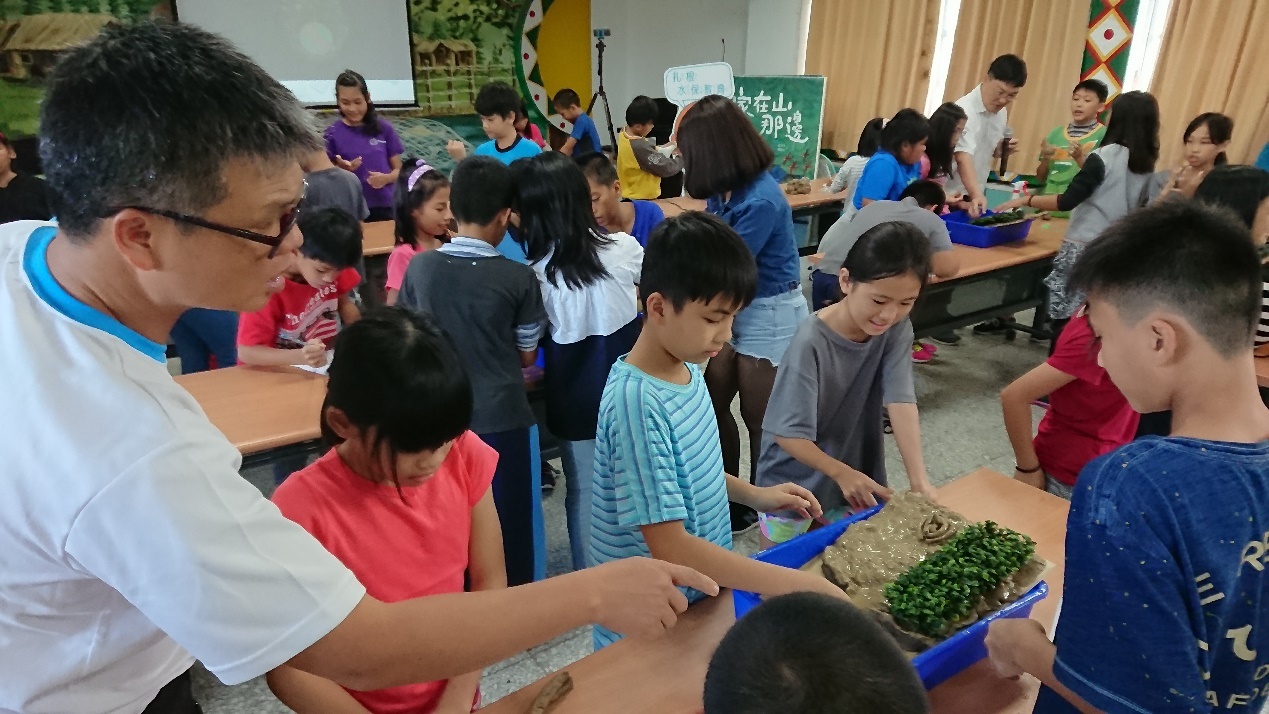 